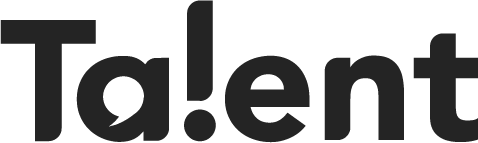 Antwoorden Lesopener, week 47, 2019<Maximumsnelheid> 1. Rutte vindt dat zo belangrijk, omdat het probleem erg groot is en omdat er anders de kans bestaat dat mensen hun baan in de bouw kwijtraken.2. De Raad van State besloot dat er niks meer bijgebouwd mag worden in Nederland. 3. Stikstof is wel erg als het reageert met andere stoffen in de lucht.4. Voor mensen die een nieuw huis zoeken en voor mensen die werken in de bouw.5. Door het invoeren van de maximumsnelheid van 100km per uur.6. De voeding van dieren wordt aangepast, zodat de poep minder schadelijk wordt voor de natuur en er komt extra geld voor boeren die willen stoppen met hun bedrijf.